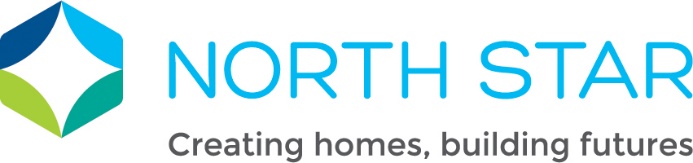 Purpose and ScopeIn October 2013, the Prevention of Social Housing Fraud Act (PoSHFA) was passed, making it a criminal offence for social housing tenants to sub-let or to acquire social housing through deception. Offenders face prosecution which can result in an unlimited fine and/or two years in jail.Social housing is in short supply and North Star is committed to making sure that our homes are lived in by those who need them most and by those they are intended for.This policy sets out how we work to prevent and tackle tenancy fraud, ensure that our homes are available to those who need them, and they are occupied in accordance with the law, the regulatory framework, and our tenancy agreements.The “Tenancy Standard” states registered providers must take action to prevent and tackle housing fraud. The standard states “registered providers must allocate and let their homes in a fair, transparent and efficient way” and takes the needs of tenants and prospective tenants into account” and registered providers should publish clear and accessible policies which outline their approach to tenancy management, including interventions to sustain tenancies and prevent unnecessary evictions, and tackling tenancy fraud”.Policy ObjectivesThis policy sets out:Our commitments to tackling tenancy fraud.How we will deter, prevent, and detect tenancy fraudWhat actions we will take against those committing tenancy fraudUse of internal and external dataWhat enforcement action we will takePolicy StatementNorth Star is committed to ensuring our homes are occupied by those we have let to them and who are entitled to live there. If we have evidence of tenancy fraud, we will take proportionate and appropriate action considering the extent and type of fraud.We consider tenancy fraud to include:Obtaining or attempting to obtain a property using false information/statements and or fraudulent documents.Subletting part or whole of the propertyNot using the home as “main or principle” home Failing to inform North Star if a tenant moves out or dies.Assignment to a person who is not entitled and without our permission.Making an application for Right to Buy or Right to Acquire with false or misleading information. Key LegislationThe Prevention of Social Housing Fraud Act 2013– this makes sub-letting a social housing property illegal. Any tenants found sub-letting may be prosecuted. If convicted a tenant may be required to pay any profits made from the fraud, fined up to £50,000 and/or be sentenced to up to two years in prison. Wilfully misrepresenting circumstances or deliberately misleading someone to gain from that misrepresentation may also be a criminal offence within the meaning of the Fraud Act 2006.Preventing and Detecting Tenancy FraudWe maintain comprehensive and accurate records of permitted lodgers and subtenants.Tenants who have permission to keep a lodger or sublet are required to inform us of any change in circumstances.   To reduce the risk of tenancy fraud, we will verify the identity and occupation history of all prospective tenants if they have:Accepted an offer of accommodation from us either through choice-based lettings (CBL) or via a nomination. Made an application for housing direct to us.Made an application for either Right to Buy or Right to Acquire.Applied for a mutual exchange. Request to either assign or succeed to a tenancy. We will verify identify of all prospective tenants obtaining identification. We will:Check that identification provided are valid and authentic.Keep copies of identification on fileWe retain documents in accordance with our Data Retention PolicyCarry out address history checks.We will ensure our staff are trained to detect and identify when tenancy fraud may be committed and how to report it.We thoroughly investigate reports from neighbours or staff about tenancy fraud, which also includes unannounced visits to the property. We use information we have on file to cross check the occupants’ details. North Star reserves the right to use what means it feels appropriate to investigate fraud or theft committed against the organisation.  We will take a balanced and proportionate approach throughout the process.  Each incident of tenancy fraud will be treated on its own merits and circumstances, and we will take account of relevant factors including:Length of time fraud has been committed. Evidence which shows the intent of the person to commit tenancy fraud.The willfulness which the fraud has been committed.     Any vulnerabilities of the tenant/household involved in the fraud.Any adverse impact of any action taken against the person committing the fraud or any unintended consequences.Any other mitigating circumstancesAction Available to us We will comply with any current legislative requirements when investigating and handling cases of tenancy fraud. We may seek legal advice at any point during the process.We recognise evidence is critical and we will support neighbours to provide evidence if appropriate. We will work in partnerships with other agencies including the police and local authorities. Where necessary we will take legal action to recover possession when fraud has taken place. We may take civil legal proceedings including a claim for damage and costs.Charges against the tenant under criminal law will be considered by the police and other agencies.Information SharingWe are party to several information sharing agreements with organisations such as the police and local authorities. This allows us to lawfully share information for the purpose of detecting, preventing, and tackling fraud which is a crime. We will comply with all the relevant legislation when doing so.Raising Awareness We will raise awareness of Tenancy Fraud amongst our tenants and the general platform through:Social MediaWebsiteTenant newsletters  Monitoring All instances of suspected fraud during one financial year are catalogued and reported to Risk and Audit Committee and the Regulator of Social Housing as part of the submission of annual information requirements. ComplaintsWe will use our complaints procedure for anyone who feels they have been treated unfairly. ReviewNorth Star will review this policy on a biennial basis or sooner if required by statutory or regulatory requirements.Title of policy:Tenancy Fraud PolicyVersion:1 Purpose:To set out how we work to prevent and tackle tenancy fraudUpdated:February 2024Next review:February 2026By:Head of Customers